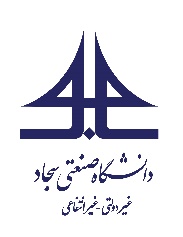 گزارش پیشرفت پایان نامه دانشجویان کارشناسی ارشد معماریشماره فرم :A-04گزارش پیشرفت پایان نامه دانشجویان کارشناسی ارشد معماریتاریخ بازنگری:تیرماه 1401